Worship Service – 9:30Sunday School/Fellowship Time 10:30Worship Leader:  Austin Schweitzer   “How Great Thou Art”           (Red #535)InvocationPsalm 14Prayer“Who You Say I Am”“How Deep the Father’s Love for Us”Prayer TimeOffertory:	Please tear off your “Response Sheet” and drop it		In the offering basket.Reading of Scripture:	          Konner Schluckebier				  Luke 15:1-10Message:		   Gene Miller		        “FINDING THE LOST”“The Love of God”       (Red #538)*****************************************************************************What’s happening at Bellwood this week: Wednesday, September 18 – Grounded Youth		                  Jr. 6:15-7:15 – Scavenger Hunt			     Sr. 7:30-9:00 – Game NightThursday, September 19 – A.A. & Alanon – 7:30Friday, September 20 – Taric’s day offThis is the last Sunday to fill out changes for the new Faith Family Books on the back of your attendance sheet.Baptism Class!  Anyone interested in learning about or getting baptized, please contact Taric.  We will begin a class this fall as several have expressed interest.Tim Detweiler was diagnosed with a moderate to severe leaky mitral valve in his heart.  Please pray for wisdom and direction as Tim works with his cardiologist to discern the best path forward to address this issue.Financial Peace University:  Take control of your money with Financial Peace University!  This nine-lesson course used biblical wisdom and common sense to help you tackle budgeting, pay off debt, and make your money work for you!  FPU included your member workbook and a year of online resources.  Join an FPU group today!  Classes start September 29th at 1pm at Beth-El Community Church.  Contact Dave and Deb Welsch at 402-826-9691 or dwelsch!westbluefarm.com for more information or to sign up for the class.  Cost is $99.Adjust your listeningProverbs 8:1 “Does not wisdom call out? Does not understanding raise her voice?”If a tree falls in the woods and if there is no one there to hear it does it make a sound? If you are listening to a radio station does that mean that all the other stations are not broadcasting? All the other stations are up and running and are broadcasting but they are not broadcasting to you because you don’t have your radio attuned to that signal. God is sending out His wisdom and His understanding constantly for every situation, every problem, and every relationship. The issue is not God’s message or His availability but only our inability to listen to His signal. We are listening to the wrong station and are wondering why He is not speaking. We have watched two different persons attend the same event at the same time and come away with two completely different reactions to the same event. That happens because they are attuned to different channels or they have two completely different filters from which they process things. If we are going to hear God’s wisdom and have God’s understanding, then we must attune our frequency to God’s channel. We can’t continue to listen to other channels and expect to hear His message. Life is filled with perspectives and we are given the obligation and responsibility to choose the correct perspective. If we are serious about knowing God’s wisdom and acquiring His understanding then we must spend time throughout our day tuning into His channel, adjusting our thought, and training our ears for His voice. Remember that you alone are responsible for what you  hear. Preachers may direct, and teachers may inform but no one can listen for you.The Wisdom for today – What you hear is your decisionLast Week:  Worship Attendance – 101,  Budget - $7,957Birthday’s this week:  Peg Burkey (today, Megan Genung (Turs.)Nick Svehla (Wed.), Donna Stauffer, Shelly Troyer, Wyatt Mach (Fri.)Anniversary this week:  Dave & Molly (Mon.)Worship Leader, Music, Singers & Greeters:September 22 – Worship Leader – Nick Svehla		 Piano – Pam Erb		 Offertory – Katie Spohn		 Singers – Nick Glanzer, Shani Mach & Jack Stahl		 Activity Room – Verlyn Dunlap & Katie LeichtySeptember 29 -  Worship Leader – Katie Spohn		 Piano – Peg Burkey		 Singers – Paula Martin & Josie Dick-Burkey		 Special Music – Josie Dick-BurkeyRemember in Prayer:Russ RothGordon StutzmanGordon ScovilleTim DetweilerBellwood Mennonite Church520 B Street, Milford, NE 68405Church Office  402-761-2709Montessori School 402-761-3095Email:  bell606@windstream.netWebsite:  www.bellwoodchurch.orgInterim Pastor:  Gene MillerAssociate Pastor of Youth & Pastoral Care - Taric Leichty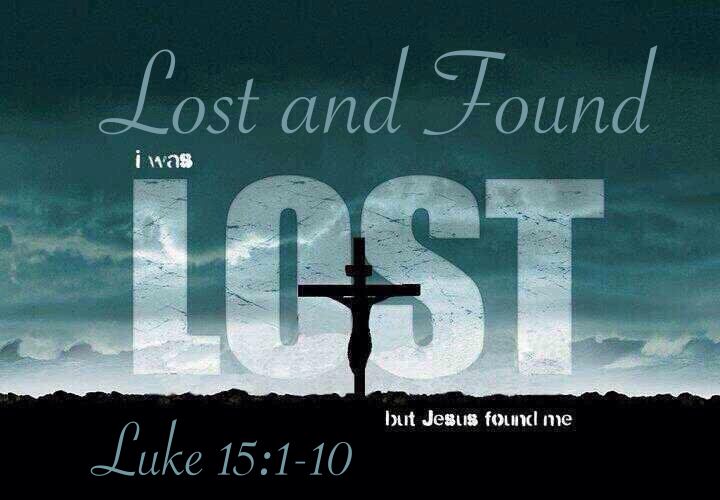 September 15, 2019